panevėžio rajono savivaldybės tarybasprendimasDėl TURTO PERĖMIMO PANEVĖŽIO RAJONO SAVIVALDYBĖS NUOSAVYBĖN 2022 m. rugpjūčio 30 d. Nr. T-191PanevėžysVadovaudamasi Lietuvos Respublikos vietos savivaldos įstatymo 6 straipsnio 
30 punktu, Lietuvos Respublikos valstybės ir savivaldybių turto valdymo, naudojimo ir disponavimo juo įstatymo 6 straipsnio 5 punktu, atsižvelgdama į 2021 m. gegužės 31 d. Panevėžio rajono savivaldybės infrastruktūros plėtros sutartį Nr. S1-139, Savivaldybės taryba
 n u s p r e n d ž i a:	1. Perimti neatlygintinai iš R. K. (gim. duomenys neskelbiami) Panevėžio rajono savivaldybės nuosavybėn vandentiekio tinklus – vandentiekio tinklus (unikalus Nr. 4400-5773-5792, žymėjimas plane V1-V2, ilgis – 101,83 m) ir nuotekų šalinimo tinklus – nuotekų šalinimo tinklus (unikalus Nr. 4400-5773-5805, žymėjimas plane KF1-KF2, ilgis 89,95 m), esančius Panevėžio r. sav., Velžio sen., Staniūnų k., (gatvės duomenys neskelbiami).	2. Įgalioti Panevėžio rajono savivaldybės administracijos direktorių pasirašyti 1 punkte nurodyto turto Dovanojimo sutartį. 	3. Perėmus 1 punkte nurodytą turtą Panevėžio rajono savivaldybės nuosavybėn, perduoti jį patikėjimo teise valdyti Panevėžio rajono savivaldybės administracijai.Šis sprendimas gali būti skundžiamas Lietuvos Respublikos administracinių bylų teisenos įstatymo nustatyta tvarka.Savivaldybės meras                                                                                            Povilas Žagunis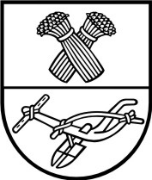 